《蚂蚁》女：每当走过地铁的通道，你可曾旁耳听到那歌声，还是只匆匆走过。  男：那年我背上吉他，搭上来北京的火车。女：他说，北京很大，能容得下他的梦想，我的他，要去那里唱歌。  男：我租了个小房子，月租160，到市区两个小时。  女：他说，住在那儿的都是有梦想的年轻人，而且有个响亮的地名，叫唐家岭。  男：我去过很多地方应聘，可老板们都说我不适合。  女：他说他找到一份很好的工作，而我会告诉他，安心唱歌，爸妈都好。  男：一个人在外唱歌，最盼望和家里打电话，可一拿起电话，又不知道该说什么。  女：喂。  男：妈。  女：哎，下班儿了？累不累啊？  男：不累。  女：这孩子...过年能回来吗？  男：我们加班。  女：喔，没事,照顾好自己啊。  男：今年过年我不是不想回家，可是赚到手中的钱去掉房租水电费车票，连给爸妈买一件毛衣的钱都没有。  女：电话里他总是一切都好，却说什么都不让我去看他。  男：可她还是背着我来了北京。  女：唐家岭，，这个地名心里曾经是那么动听，可当我站在这儿，你让我怎么相信这就是北京。道路坑坑洼洼，刚下过雨的地面肮脏泥泞，一排排就要拆迁的平房为了多住进几个人，随随便便的加盖几层，而你，就住在这个由阳台改成的五平方米的地方，  男：我不想让她看到我现在的样子。  女：我问和你同住的人，你到底在哪儿工作，他尴尬的看着我，而后，我进去了，当我看到你吃饭的样子，泪水忍不住夺眶而出。  男：你......你怎么来了？  女：这就是为什么你不让我来看你，这就是你工作的地方，这就是你人生的舞台。  男：对不起。  女：为什么不告诉我。  男：我不想你我为我担心。  女：这么苦，你干吗非要留下。  男：因为我不想让你们再受苦，我想让爸妈到大城市养老，我想你生活的更好，我不想我们的孩子将来一生下来就带着自卑。  女(紧跟)：还有你的梦想。可北京这么大，我们到哪儿找啊？(音乐)  女：其实有人爱这个城市，就是爱它繁华喧嚣，爱他闪闪发光的名字，爱他聚集着权利、民声、财富和传奇。  男：而有人是真的爱这个城市，哪怕遭受到白眼、冷落、轻视和嫌弃也坚信将来有一天会找到属于自己的位置。  女：我开始明白他所说的梦想，开始陪他去地铁站唱歌。  男：我们席地而坐，边弹边唱，会有人递给我十块钱，然后说：嗨，再唱一首。也有人会微笑着朝我们点头，我知道，那是在祝福我们。  女：可是也有人说，我们根本不可能不属于这儿，不管我们怎么努力，都得不到认可。(录音)  男：在这个城市，你昂首阔步，但不能剥夺我挺直胸膛。女：我穿着破旧，但你永远不知道我们有多么坚强。  男：我们北漂，我们蜗居，我们正为生存忙碌。  女：我们隐忍，我们奋斗，我们不会停下脚步。我们也许贫穷，但我们无需施舍。  男：我们没房没车，但有手有脚。  女：我们没权没势，但自食其力。  男：我们暂时谪居，但为梦想追寻。  男女：我们暂时谪居，我们无需施舍，但为梦想追寻，我们有手有脚，我们自食其力，我们追求梦想从未放弃  女：你说有人叫我们蚁族是说蚂蚁渺小吗？  男：当然不是，他们叫我们蚁族是因为蚂蚁群居，蚂蚁聪明，蚂蚁坚强，蚂蚁有耐力，因为蚂蚁可以扛起大于自己百倍的重物。  女：我们写首歌吧，就叫  (合)：蚁族  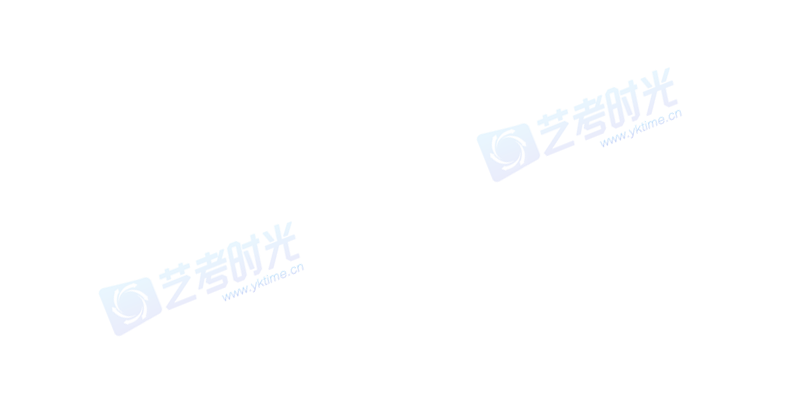 